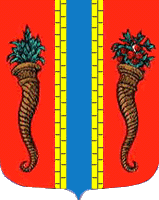 Администрация муниципального образованияНоволадожское городское поселениеВолховского муниципального района Ленинградской области                                        ПОСТАНОВЛЕНИЕот   « 24 »  октября  2016 года                                                                             № 639О внесении изменений в Положение о порядке выявления, учета бесхозяйного недвижимого имущества, находящегося на территории Новоладожского городского поселения Волховского муниципального района Ленинградской области, и оформления егов муниципальную собственностьВ целях реализации положений Федерального Закона от 25.12.2008№273-ФЗ «О противодействии коррупции»      п о с т а н о в л я е т:Исключить п.3.3 из Положения о порядке выявления, учета бесхозяйного недвижимого имущества, находящегося на территории Новоладожского городского поселения Волховского муниципального района Ленинградской области, утвержденного Постановлением администрации муниципального образования Новоладожское городское поселение Волховского муниципального района Ленинградской области от 17.02.2012 №56.Постановление подлежит опубликованию в средствах массовой информации и вступает в силу после  его опубликования.Контроль исполнения настоящего постановления оставляю за собой.     Глава администрации                                                                              Новоладожского городского поселения                                          О.С. БарановаЕрошкова Н.Ю.31-133